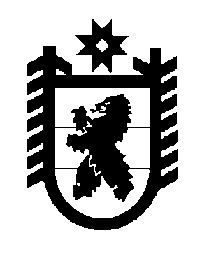 Российская Федерация Республика Карелия    ПРАВИТЕЛЬСТВО РЕСПУБЛИКИ КАРЕЛИЯПОСТАНОВЛЕНИЕот 23 октября 2019 года № 396-Пг. Петрозаводск О разграничении имущества, находящегося в муниципальной собственности муниципального образования «Муезерский муниципальный район»В соответствии с Законом Республики Карелия от 3 июля 2008 года 
№ 1212-ЗРК «О реализации части 111 статьи 154 Федерального закона 
от 22 августа 2004 года № 122-ФЗ «О внесении изменений в законодательные акты Российской Федерации и признании утратившими силу некоторых законодательных актов Российской Федерации в связи с принятием федеральных законов «О внесении изменений и дополнений в Федеральный закон «Об общих принципах организации законодательных (представительных) и исполнительных органов государственной власти субъектов 
Российской Федерации» и «Об общих принципах организации местного самоуправления в Российской Федерации» Правительство Республики Карелия 
п о с т а н о в л я е т:1. Утвердить перечень имущества, находящегося в муниципальной собственности муниципального образования «Муезерский муниципальный район», передаваемого в муниципальную собственность Ледмозерского сельского поселения, согласно приложению.2. Право собственности на передаваемое имущество возникает у Ледмозерского сельского поселения со дня вступления в силу настоящего постановления. Глава							Республики Карелия                					 А.О. ПарфенчиковПриложениек постановлению Правительства Республики Карелияот 23 октября 2019 года № 396-ППереченьимущества, находящегося в муниципальной собственности муниципального образования «Муезерский муниципальный район», 
передаваемого в муниципальную собственность 
Ледмозерского сельского поселения___________№п/пНаименование имуществаАдрес местонахождения имуществаИндивидуализирующие характеристики имуществаНежилое здание (основная школа)пос. Тикша, ул. Школьная, д. 1одноэтажное, кадастровая стоимость 2 202 842,40 руб., общая площадь 639,9 кв. мНежилое здание (начальная школа)пос. Тикша, ул. Школьная, д. 1бодноэтажное, кадастровая стоимость 
2 609 157,78 руб.,общая площадь 421,8 кв. мЗемельный участокпос. Тикша, ул. Школьная, д. 1 кадастровая стоимость 
1 007 623,51 руб., общая площадь 12107 кв. мПожарная сигнализацияпос. Тикша, ул. Школьная, д. 1стоимость 279 201,00 руб.Аварийное освещениепос. Тикша, ул. Школьная, д. 1стоимость 64 684,84 руб.Шкафпос. Тикша, ул. Школьная, д. 13 штуки, стоимость 14 490,00 руб.Металлическая решетка на окнопос. Тикша, ул. Школьная, д. 1стоимость 13 128,25 руб.Витринапос. Тикша, ул. Школьная, д. 1стоимость 2930,94 руб.Биотуалетпос. Тикша, ул. Школьная, д. 12 штуки, стоимость 16 096,00 руб.Счетчик СЭЗ/10Т1 220/380Впос. Тикша, ул. Школьная, д. 1стоимость 1733,00 руб.Светильник аварийного освещения LEDпос. Тикша, ул. Школьная, д. 1стоимость 3520,00 руб.Светильник аварийный SKAT LT 886пос. Тикша, ул. Школьная, д. 16 штук, стоимость 4500,00 руб.Светильник ЛПО пос. Тикша, ул. Школьная, д. 13 штуки, стоимость 1470,00 руб.Светильник ЛПО пос. Тикша, ул. Школьная, д. 12 штуки, стоимость 980,00 руб.Светильник светодиодныйпос. Тикша, ул. Школьная, д. 1стоимость 1060,00 руб.